Gymnase de Nyon 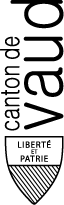 Travail de maturité Spécialisée Travail Social	RAPPORT FINAL D'éVALUATIONNyon, le ………………………………….	Note obtenue : ………....Prénom : 		Nom : 		degré: 	4MSOption : 	Titre : 	1. Recherche et méthodes de travail2. Contenu et sens3. Structure de l’opuscule4. Expression5. Présentation6. Sens critique, lucidité sur son travailRemarques	Le répondant / la répondante (gymnase)	Le répondant / la répondante (métier)	Nom : ………………………………………………..	Nom : ………………………………………………..	Signature : ………………………………………………..	Signature : ………………………………………………..RécapitulatifNotesNote finale	(3xécrit) + oral	4Partie écritePartie orale